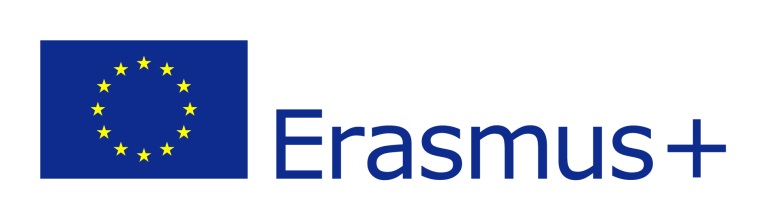 Geography Worksheet9th GradeILook to the map that represents East Timor, the poorest country in Asia, and read thefollowing text: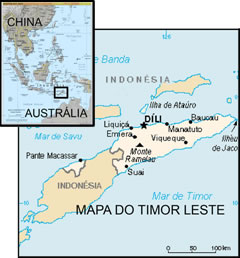                                 FIGURA 1 Distinguish between economic growth and development.Write from the text, two indicators that may evaluate  East Timor’s economic growth. Copy from the text two indicators that may evaluate East Timor development. Write another three development indicators, besides the ones that are mentioned in the text.II1. Look to the chart below, referring to the values of certain indicators and the human development index (HDI) evolution of some countries and answer to the following questions.Source: PNUD- IDH 2009Indicate, in decreasing order, the countries in the chart considering their HDI. Identify, by analyzing the chart, the development level of the countries.Identify each one of the HDI components, referring how to measure each of them. Write which of the simple indicators represented in the chart is used to describe a country's economic growth.1.5.      Considering the countries mentioned in the chart, which has the minor economic growth?Identify the continent to which belongs each country referred in the chart. Gross Domestic Product per capita (USD)Average Life Expectancy(yars)Adult Literacy Rate(%)Gross School EnrollementRate  (%)HDI2009ContinentMongolia 323666.297.379.20.727Uruguay1121676.197.990.90.865Sweden3671280.899.994.20.963Senegal166655.441.941.20.464Mozambique80247.844.454.80.402